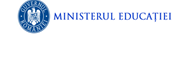 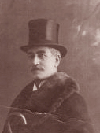    Faptele de violență verbală, fizică, psihologică - bullying, emoţională, sexuală, socială,culturală, cibernetică, cât şi orice alte activităţi sau comportamente care pot pune în pericolsănătatea sau integritatea beneficiarilor primari şi a personalului din învăţământ, sunt gestionate lanivelul unităților de învățământ preuniversitar conform Procedurii privind managementulcazurilor de violență asupra antepreșcolarilor/preșcolarilor/elevilor și a personalului unității deînvățământ, precum și al altor situații corelate, în mediul școlar și a suspiciunii de violențăasupra copiilor în afara mediului școlar (aprobată prin ordinul de ministru nr. 6.235/2023)Procedurareglementează modalitățiledelucru,regulileaplicabileșiresponsabilitățile persoanelor implicate în managementul interinstituțional şi multidisciplinar al:123. cazurilor de violență ușoară între antepreșcolari/preșcolari/elevi, săvârșită în mediulșcolar || descarcă schema de management. cazurilor de violență gravă între preșcolari/elevi, săvârșită în mediul școlar || descarcăschema de management. cazurilor de violență asupra antepreșcolarilor/preșcolarilor/elevilor, săvârșită demembri ai personalului unității de învățământ, în mediul școlar || descarcă schema demanagement45. cazurilor de violență asupra personalului unității de învățământ, săvârșită de elevi, înmediul școlar || descarcă schema de management. suspiciunilor de violență comisă asupra copilului în afara mediului școlar || descarcăschema de management                                            Şcoala Gimnazială ,,Nedelcu Chercea” Brăila                                  Str.Deva nr.11  cod poştal 810152                                          Tel/Fax  0239618146                             e-mail:sc13_chercea@yahoo.comNr. 2464/26.09.2023 MANAGEMENTUL  CAZURILOR  DE  VIOLENȚĂhttps://edu.ro/sites/default/files/_fi%C8%99iere/Minister/2023/preuniversitar_root/anti_violenta/Procedura_MO_rev_anexa_6235.pdf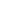 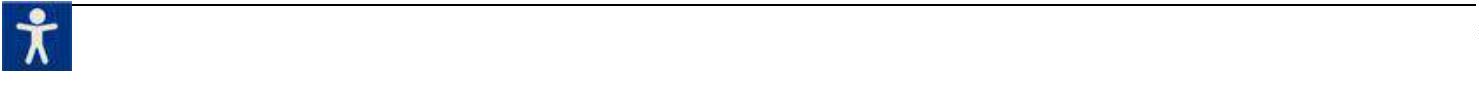 67. cazurilor de suspiciune de consum de substanțe psihoactive în rândul elevilor || descarcăschema de management. cazurilor de suspiciune de port sau folosire, fără drept, de obiecte periculoase saususpiciunea săvârșirii, de către elevi, a unei infracțiuni în mediul școlar || descarcă schemade managementCazurile de violență pot fi raportate:de elevi, părinți sau cadre didactice;verbal sau în scris;oricărui membru al personalului școlii;confidențial, prin mesaje la cutia cu sesizări/alte mijloace puse la dispoziție de școală.Personalul școlii protejează elevii și părinții care raportează fapte de violență împotriva oricăreiforme de discriminare sau răzbunare din partea celorlalți.Prevederi principale:dacă e martorul unei fapte de violență, personalul școlii are obligația să elimine riscurile,să apeleze numărul unic de urgenţă 112 și să le redea elevilor sentimentul de siguranțăfizică și emoțională;în cazul faptelor de violență care constituie infracțiuni, directorul este obligat săsesizeze poliția;în cazul faptelor de violență gravă asupra minorilor (săvârșite de preșcolari/elevi/personalul școlii) directorul școlii este obligat să sesizeze 119 (DGASP);personalul școlii este obligat să comunice cu părinții/reprezentanții legali despre situațiade violență/corelată în absența antepreșcolarului/preșcolarului/elevului, în prezențaconsilieruluiși/saumediatoruluișcolar,într-unspațiucare asigurăconfidențialitatea celor implicați;personalul școlii realizează/contribuie la analiza cazului de violență, după caz, încolaborare cu instituțiile abilitate - pentru prevenirea revictimizării, intervievarea repetatăa victimei/victimelor este interzisă;personalul școlii stabilește și aplică măsuri de sprijin pentru victime și autori,respectiv sancțiuni pentru autori;personalul UIP este obligat să păstreze confidențialitatea cu privire la identitateapersoanelor implicate în situația de violență - autori și victime – respectiv a celor implicațiîn situațiile corelate, față de toți membrii comunității școlare, cu excepția persoanelor careau responsabilități sau constituie persoane-resursă în managementul cazului.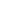 în paralel cu managementul cazului, personalul școlii completează Fișa de managementa cazurilor de violență și o transmite spre înregistrare Comisiei pentru prevenirea șieliminarea violenței;în paralel cu managementul cazului, dacă e necesar, Comisia pentru prevenirea șieliminarea violenței revizuiește Planul școlii de prevenire și reducere a violenței înmediul școlar și aplică măsuri de prevenire a fenomenului.Măsuri de sprijin recomandate:consiliere de grup şi/sau individuală;organizarea şi recomandarea participării la întâlnirile unui grup tematic de suport;organizarea şi recomandarea participării copiilor implicaţi în situaţii de violenţă la activităţide dezvoltare a abilităţilor socio-emoționale şi a strategiilor de autoreglare emoţională înmomente de stres;referirea/recomandarea pentru intervenţie psihologică şi psihoterapeutică;identificarea resurselor pentru angajarea unui terapeut care să asiste copilul victimă sauautor pe parcursul unei perioade de timp - servicii de tip shadow;activităţi de combatere a discursului instigator la ură, a discriminării, a marginalizării, anormelor sociale care favorizează violenţa;activităţi de mediere a conflictelor, prin abordări restaurative - excepţie victimele violenţeide gen;transferul la o altă clasă/formaţiune de studiu, în cazul elevilor victime ale unor situaţii deviolenţă, la solicitarea părinţilor/reprezentanţilor legali.Conform legii nr. 198/2023, sancţiunile ce pot fi aplicate elevilor, în funcţie de gravitatea faptelor,sunt:observaţie individuală;mustrare scrisă;retragerea temporară sau pe durata întregului an şcolar a burselor de care beneficiazăelevul;mutarea disciplinară la o clasă paralelă din aceeaşi unitate de învăţământ;suspendarea elevului pe o durată limitată de timp;preavizul de exmatriculare;exmatricularea cu drept de reînscriere, în anul şcolar următor, în aceeaşi unitate deînvăţământ;exmatricularea cu drept de reînscriere, în anul şcolar următor, în altă unitate de învăţământ;exmatricularea fără drept de reînscriere pentru elevii din învăţământul postliceal.Rolul Comisiei pentru prevenirea și eliminarea violenței, a faptelor de corupție șidiscriminării în mediul școlar și promovarea interculturalității (CPEV):coordonează elaborarea, revizuirea şi aplicarea Planului de prevenire şi reducere aviolenţei în mediul şcolar al unității de învățământ preuniversitar;analizează factorii școlari care au condus la săvârșirea faptelor de violență și dacă enecesar revizuiește Planului de prevenire şi reducere a violenţei în mediul şcolar al unitățiide învățământ preuniversitar;înregistrează cazurile de violență săvârșite în mediul școlar;realizează un raport privind incidența, respectiv prevenirea violenței, pe care îl comunicăComisiei pentru evaluarea şi asigurarea calităţii (CEAC), în vederea includerii acestuia înraportul general privind starea şi calitatea învăţământului în anul şcolar respectiv.Colaborarea cu polițiaPoliția este sesizată prin 112 sau prin dispeceratul subunităților de poliție, astfel că cel maiapropiat polițist se va prezenta la școală în cel scurt timp posibil.Măsuri/activități specifice poliției:controlul corporal;controlul bagajelor;conservarea probelor;aplicarea de sancțiuni contravenționale;audierea autorilor, victimelor și martorilor;conducerea persoanelor implicate la sediul subunității de poliție.În urma evenimentului structura pentru siguranța școlară va realiza, după caz, o analiză aacestuia.Reținerea şi arestarea preventivă pot fi luate faţă de minor numai în mod excepţional, numai dacăefectele pe care privarea de libertate le-ar avea asupra personalităţii şi dezvoltării acestuia nusunt disproporţionate faţă de scopul urmărit prin luarea măsurii.Colaborarea cu Serviciile publice de asistență socialăServiciile publice de asistență socială sunt sesizate prin 119;Dacă situația sesizată la 119 este încadrată ca urgență (abuz sexual, munci intolerabile șitrafic de minori, copilul refuză să meargă acasă), DGASPC trimite echipa mobilă (asistentsocial/psiholog de la DGASPC) la unitatea de învățământ pentru evaluarea inițială șigestionarea situației la fața locului, în maxim o oră.În situațiile care nu reprezintă o urgență, reprezentanții SPAS, la solicitarea DGASPC,realizează evaluarea inițială a situației în maximum 72 de ore de la înregistrarea cazurilorla DGASPC.După înregistrarea cazului la DGASPC în urma sesizării la 119, directorul DGASPCdesemnează un manager de caz, care va constitui o echipă multidisciplinară șiinterinstituțională, potrivit prevederilor HG 49/2011 (asistent social, psiholog, medic,polițist, jurist, cadru didactic).Echipa multidisciplinară și interinstituțională, sub coordonarea managerului de caz:ooevaluează cazul;elaborează, aplică și monitorizează Planul de reabilitare și reintegrare socialăDGASPC și furnizorii privați pot oferi servicii specializate pentru copii și familia/ familiileacestora în cadrul centrelor de consiliere pentru copiii abuzați, neglijați, exploatați,centrelor de consiliere pentru copiii victime ale traficului, centrelor de prevenire a abuzului,neglijării, exploatării copilului, iar în lipsa acestora - centrelor de consiliere pentru părințiși copii, centrelor de zi.Schemă responsabilități (click pe imagine pentru a o mări)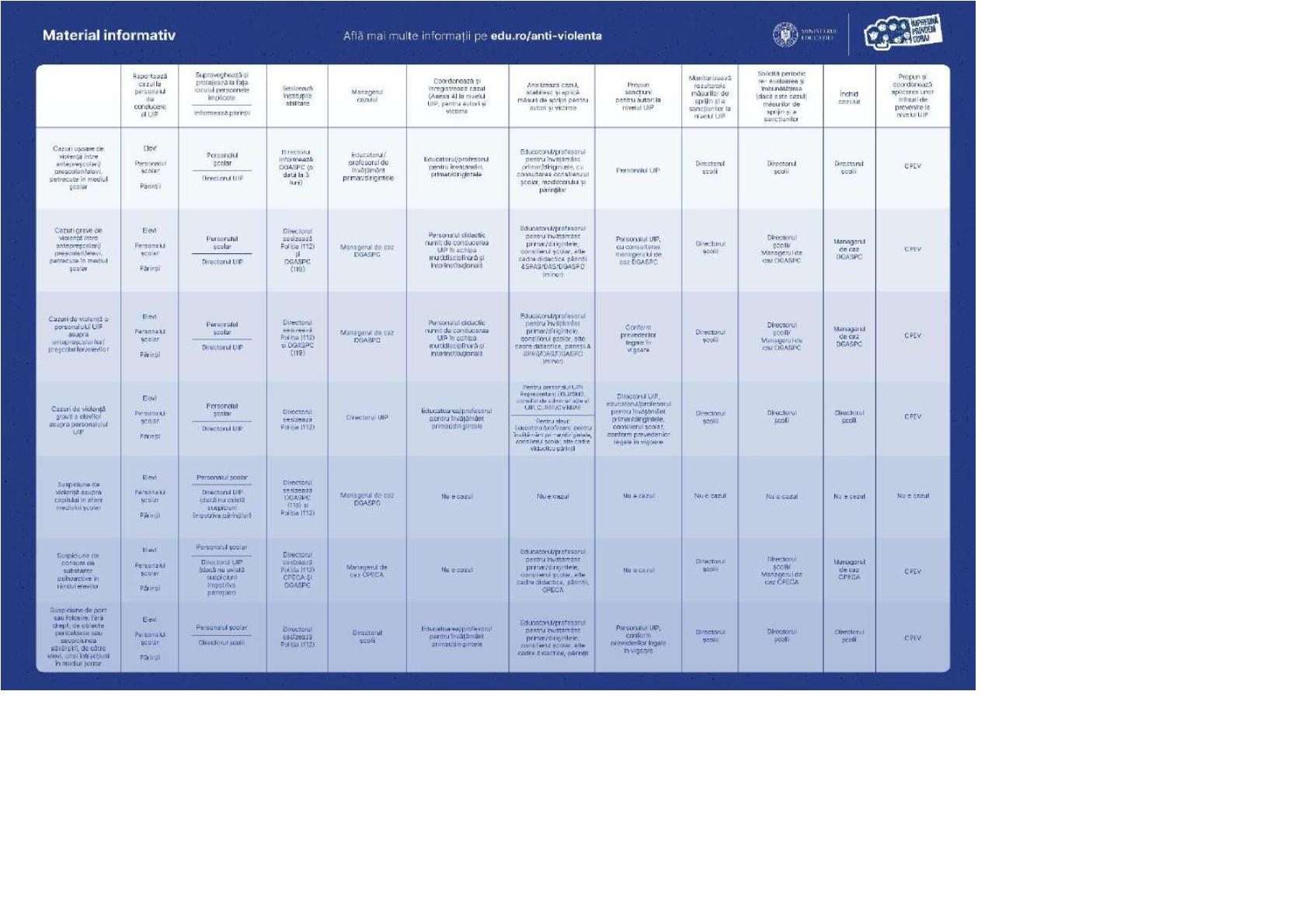 Mecanism de sesizare anonimă a suspiciunilor şi a faptelor de violenţă, în conformitate cuprevederile art. 65 alin. (4) lit. b) şi c) din Legea învăţământului preuniversitar nr. 198/2023, cumodificările ulterioare.Mecanismul va fi detaliat în Regulamentul de ordine interioară şi va fi comunicat repetat elevilorşi personalului şcoliiÎn scopul prevenirii actelor de de violență, bullying, cyberbullying la nivelul unității de învățământse implementează obligatoriu un mecanism de sesizare anonimă a suspiciunilor și a faptelor deviolență, bullying, cyberbullying în conformitate cu prevederile art. 65 alin. (4) lit. b) și c) dinLegea învățământului preuniversitar nr. 198/2023. Elevii care sunt victime ale unor situații deviolență, bullying, cyberbullying și părinții acestora pot sesiza în mod anonim personalul unitățiide învățământ prin două modalități: pe adresa de e-mail a școlii: sc13_chercea@yahoo.com sau prin unei sesizări scrise educatorului, învățătorului, dirigintelui, conducerii scolii. La depunerea sesizării este obligatorie precizarea detaliată a obiectului acestora, a demersurilor întreprinse de petiţionar, a informaţiilor disponibile pentru susţinerea afirmaţiilor, precum şi anexarea de dovezi concludente, în măsura în care le deţine. Pentru identificare cazurilor de bullying, cyberbullying, elevii și personalul școlii pot utiliza Fișa de identificare a cazurilor de bullying, cyberbullying (Anexa nr. 3/ procedura).Link ME Managementul cazurilor de violențăhttps://edu.ro/management_cazuri_violentaLink Anexă la OME nr. 6235/06.09.2023 Procedura privind managementul cazurilor de violențăasupra antepreșcolarilor/preșcolarilor/elevilor și a personalului unității de învățământ, precum șial altor situații corelate în mediul școlar și a suspiciunii de violență asupra copiilor în afaramediului școlarhttps://edu.ro/sites/default/files/_fi%C8%99iere/Minister/2023/preuniversitar_root/anti_violenta/Procedura_MO_rev_anexa_6235.pdf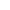 